Faith and “Weakness” 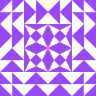 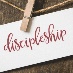 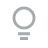 